Allegato A) - Avviso Pubblico Fruit Logistica 2023DOMANDA DI PARTECIPAZIONE A FRUIT LOGISTICA 2023, Berlino (Ger), 8 – 10 febbraioDA TRASMETTERE ENTRO E NON OLTRE LE ORE 23:59 DEL 12/10/2022 ALL’INDIRIZZOPEC: arsial@pec.arsialpec.itIl/La sottoscritto/a  	nella qualità di titolare/legale rappresentante dell’impresaRagione sociale 	Sede legale  	Sede stabilimento 	Partita Iva	codice fiscale   	Iscrizione Registro Imprese nr. Rea   	Cell.	Tel.   	email	sito web 	PEC  	Denominazione da inserire sul Catalogo:    	Denominazione per la cartellonistica di stand:   	Referente per la partecipazione	Cell.   	email	Personale che presiederà lo stand	 Cell.   	email	Prodotti che saranno esposti in Fiera:_____________________________________________________________________________________________________________________________________________________________________________________________________________________________________________________________________________________________________________________________________________________________________________________________________________________________________________________________________________________________________________________________________________________________________________________________________________________________________________________________________________________________________________________________________________________________________________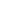 Eventuale, ulteriore attrezzatura tecnica necessaria per esporre/conservare i prodotti: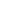 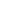 _____________________________________________________________________________________________________________________________________________________________________________________________________________________________________________________________________________________________________________________________________________________________________________________________________________________________________________________________________________________________________________________________________________________________________________________________________________________________________________________________________________________________________________________________________________________________________________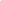 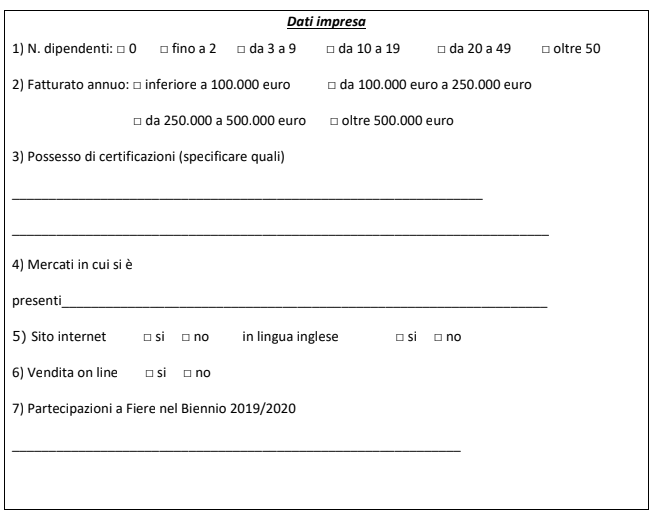 Partecipazioni a fiere nel biennio 2021 – 2022__________________________________________________________________________________________________________________________________________________________________________________________________________________________________________________________________________________________________________________________________________________________________________________________________________________________________________________________________________________________________________________________________________________________________________________________________________________________________________________________________Ai sensi degli artt. 46 e 47 D.P.R. n. 445/2000 dichiara:1) Di essere in possesso dei seguenti requisiti:essere regolarmente iscritto al Registro Imprese di una delle Camere di Commercio del Lazio;avere almeno una sede operativa nel Lazio;non trovarsi con il titolare o con i soci dell’azienda sottoposti a procedimenti o condanne per frodi e/o sofisticazioni;non trovarsi in stato di fallimento, di liquidazione anche volontaria, di amministrazione controllata, di concordato preventivo e di non avere procedimenti in corso per la dichiarazione di una di tali situazioni;non essere impresa in difficoltà ai sensi della nozione fornita dalla Commissione Europea con gli orientamenti comunitari sugli aiuti di Stato per il salvataggio e la ristrutturazione di imprese in difficoltà, richiamata dal Reg. (CE) n. 1998/2006 (de minimis);essere in regola con le norme vigenti in materia fiscale, assistenziale e previdenziale;avere potenzialità di internazionalizzazione e capacità di apertura verso i mercati esteri, ossia di avere un sito internet o, in alternativa, di essere presente con pagina informativa in un social network e di essere in grado di gestire un indirizzo di posta elettronica in almeno una lingua straniera;di accettare tutte le prescrizioni dell’Avviso Pubblico relativo alla selezione delle aziende che intendono partecipare a FRUIT LOGISTICA 2023 di cui alla determinazione n. **/RE del **/10/2022;non essere morose nei confronti di Arsial. L’eventuale situazione debitoria sarà comunicata in forma scritta e privata alle singole aziende.2) Che le attività d’impresa ha le seguenti caratteristiche:PRODUZIONE / ATTIVITA’ (barrare la/le casella/e di competenza)DENOMINAZIONE DI ORIGINE _____________________________________________________Categorie merceologiche: Carni fresche (strettamente collegato alle tecniche di allevamento sia per quanto riguarda la carne sia per quanto riguarda il latte)Bovine  AvicoleSuineConigliOvi – CapriniSalumi e insaccatiUovaProdotti Caseari: Latte/Formaggio BoviniOvi-CapriniBufaliniProdotti ortofrutticoliConservatiRisoCioccolatoLegumi – CerealiOlioPastaProdotti da forno e dolciariVino – Distillati – BirreAcqua MineraleAcetoPaneMieleConfettureAltro __________________________________________________________________3) DI IMPEGNARSI:ad inoltrare la merce da esporre direttamente in Fiera o nel luogo indicato entro il giorno stabilito 	da Arsial e a esporle per l’intera durata della manifestazione, sino all’ora di chiusura della stessa;ad allestire il proprio spazio negli orari e giorni stabiliti e precedenti il giorno dell’inaugurazione;a presidiare il proprio spazio in tutti i giorni di apertura della Fiera;ad esporre esclusivamente prodotti di propria produzione e a non cedere a qualsiasi titolo lo 	spazio assegnato o parte di esso ad altre imprese.4) DI PRENDERE ATTOche i dati contenuti nella presente domanda saranno utilizzati esclusivamente:da Regione Lazio - Arsial, oltre che per scopi amministrativi e contabili, anche per invio di 	materiale informativo (via fax, posta elettronica o posta ordinaria) relativo ad iniziative, in 	Italia e all’estero, promosse da Regione Lazio - Arsial nell’ambito delle proprie attività 	istituzionali.Ai sensi dell’art. 14 della legge 29 luglio 2015 n. 115 per l’inserimento nel registro Nazionale 	degli Aiuti di Stato, ai fini della verifica del rispetto de minimis.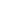 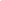 data	           (Timbro e firma del titolare/legale rappresentante)ALLEGATI copia del bonifico bancario (recante l’indicazione del CRO codice di riferimento dell’operazione e/o analogo codice/attestazione che dimostri l’effettuazione della transazione) intestato a:ARSIAL - IBAN: IT 48 A 01005 03382 000000218200 
CONTO DI TESORERIA N. 34847 (BANCA D’ITALIA)del valore di €. 1.000,00 (costo di partecipazione).
A fronte di tale pagamento sarà rilasciato idoneo documento, indicando come causale:“RAGIONE SOCIALE AZIENDA” - QUOTA DI PARTECIPAZIONE FRUIT LOGISTICA 2023fotocopia fronte e retro del documento di identità in corso di validità del titolare/legale rappresentante;dichiarazione de minimiscopia delle certificazioni biologiche in corso di validità;logo aziendale in formato vettoriale;INFORMATIVA SULLA PRIVACYFinalità del trattamento dei dati personaliI Suoi dati personali raccolti sono dati comuni (nome, cognome, codice fiscale, numero di telefono, indirizzo e-mail/PEC,). Il trattamento dei Suoi dati è effettuato ai sensi dell’art 6, par.fo 1, lett. e) del Regolamento Europeo sulla protezione dei dati personali (UE) 2016/679.Modalità del trattamento dei datiIl trattamento è effettuato con l’ausilio di mezzi elettronici o comunque automatizzati e trasmessi attraverso reti telematiche. I medesimi dati sono trattati anche con modalità cartacea. Il Titolare adotta misure tecniche e organizzative adeguate a garantire un livello di sicurezza idoneo rispetto alla tipologia di dati trattati.Titolare del TrattamentoTitolare del trattamento dei Suoi dati è ARSIAL, con sede in Via Rodolfo Lanciani, 38 – 00162 Roma.Comunicazione e diffusione dei dati personaliI dati potranno essere comunicati da Regione Lazio - Arsial, per i motivi sopra indicati, ad altre organizzazioni o enti promotori delle stesse iniziative o che collaborano con la Regione Lazio - Arsial, sia in Italia che all’estero. I dati saranno trattati, con modalità cartacee ed informatizzate, da Regione Lazio - Arsial, oltre che per scopi amministrativi e contabili, per invio di materiale informativo (posta elettronica o posta ordinaria) relativo ad iniziative, in Italia e all’estero, promosse da Regione Lazio - Arsial nell’ambito delle proprie attività istituzionali.Diritti dell'interessatoLei potrà esercitare i diritti di cui agli articoli da 15 a 22 del Regolamento (UE) 2016/679, ove applicabili con particolare riferimento all’articolo 13 comma 2 lettera B) che prevede il diritto di accesso ai dati personali, la rettifica, la cancellazione, la limitazione del trattamento, l’opposizione e la portabilità dei dati. Le sue Richieste per l’esercizio dei Suoi diritti dovranno essere inviate all’indirizzo di posta elettronica all’indirizzo di posta elettronica: promozione@arsial.it Per tutte le informazioni relative al dettaglio del trattamento dei dati, consultare la sezione dedicata sul nostro sito al seguente link: http://www.arsial.it/arsial/privacy